						Předkládá:	Rada města Prostějova                                                                                                                   Mgr. František Jura, 								Primátor, v.r.																	Zpracoval:  	vrch.pol.rada Mgr. Jan Nagy,                                                                                                                    ředitel, v.rZasedání Zastupitelstva města Prostějovakonané dne 23. 2. 2021Změna organizační struktury Městské policie ProstějovNávrh usnesení:Zastupitelstvo města Prostějovas c h v a l u j e změnu organizační struktury Městské policie Prostějov takto:I. zvýšení počtu pracovních míst strážník přestupkového oddělení o 1 pracovní místo s účinností od 1.3.2021,II. celkový počet zaměstnanců Statutárního města Prostějova zařazených do Městské policie Prostějov od 01. 03. 2021 na 60 zaměstnanců.Důvodová zpráva:     Na základě úkolu 46. porady primátora konané dne 30.11.2020 ve věci automatického měření rychlosti na pozemních komunikacích-zvýšení bezpečnosti silničního provozu na katastru města Prostějova byl předložen materiál na radu města. Lze vycházet z předpokladu (ověřeno v jiných městech, kde je  systém v provozu), že denně bude zadokumentováno na 100 přestupků, měsíčně pak 3.000, ročně pak 36.000 přestupků. Zpracování takového množství zadokumentovaných přestupků, byť se jedná o automatizovaný systém, předpokládá personální, organizační a materiální zabezpečení. Každý jednotlivý případ musí určený strážník, který má oprávnění měřit a nakládat s těmito osobními údaji, zkontrolovat a předat elektronicky do správního řízení odboru občanských záležitostí MMPv. Jde o specializovanou činnost, která je časově náročná. V současné době nemá městská policie personální rezervy k určení strážníka k této činnosti. Na přestupkovém oddělení včetně vedoucího pracují 2 strážníci a 1 strážník klientského pracoviště – řešení přestupků, přijímání oznámení, atd. Strážníci současného přestupkového oddělení MP ročně zpracují na 1.500 přestupků, 2.000 evidenčních spisů a další činnosti. Z těchto důvodů je nezbytné zřídit nové pracovní místo – strážník přestupkového oddělení, který tuto činnost bude vykonávat. S ohledem na to, že je zákonem o obecní policii stanovena lhůta pro předání podezření z přestupkového jednání příslušnému správnímu orgánu na 60 kalendářních dnů, je nezbytné s ohledem na předpokládané denní počty přestupků a dodržení zásad správního řízení zajistit předávání trvale. V případě více měřících míst kde dochází k masívnímu překračování stanovené rychlosti, se může stát, že pracovník bude zahlcen přestupky, které nebude moci v zákonném termínu do 60 dnů oznámit. Aby bylo možné tento úkol zabezpečit, je nezbytná zastupitelnost na tomto pracovním místě. Při skutečnosti, že tento pracovník nebude vykonávat tuto činnost z důvodu zákonem omluvené nepřítomnosti (dovolená, INV, příp. pracovní neschopnost), je nutné, aby tuto činnost zajišťoval alespoň 1 vyškolenýstrážník. Zastupitelnost bude nutné tedy řešit operativně.        V současné době je z rozhodnutí primátora vyhlášeno výběrové řízení na pozici strážník MP. Termín pro podání přihlášky byl do 31.1.2021, předpoklad nástupu 1.4.2021, tj. v souladu s tímto navrženým usnesením zastupitelstva. Je nutné uvést, že v současné době MP eviduje 8 přihlášek a do výběrového řízení se uchazeči příliš nehlásí.      V případě přijetí uchazeče na pozici čekatel je nutné zajistit vyškolení v akreditovaném vzdělávacím zařízení k získání odborné způsobilosti k výkonu povinností a práv dle požadavků zákona č. 553/1991 Sb. O obecní policii, ve znění pozdějších předpisů, včetně vykonání požadované zkoušky před komisí MVČR. Školení je v rozsahu 2 měsíců. Dále je nutné zajistit školení k vlastnímu měřícímu zařízení a dokumentaci ke zpracování přestupků.     Zajištění pracoviště a jeho vybavení bude realiziováno v rámci schváleného rozpočtu kap. 13 – městská policie na r. 2021.Na základě rozhodnutí bude nutné finanční zajištění platu nového strážníka. Návrh na zajištění mzdových prostředků bude předložen po konzultaci s vedoucím FO, a to přesunem těchto prostředků původně schválených na předpokládané navýšení platů pro zaměstnance veřejné zprávy pro rok 2021, které nebylo schváleno. Tyto prostředky jsou součástí  kapitoly 13 schváleného rozpočtu na rok 2021, na položce 5909, a mohou být převedeny na mzdové prostředky, včetně povinných odvodů zaměstnavatele. Organizační řád a pracovní řád není nutné měnit, je v souladu s navrhovaným pracovním místem. Specializace pracovního místa bude předmětem pracovní náplně strážníka přestupkového oddělení. Na základě obecně závazné vyhlášky č. 5/2012 o Městské policii Prostějov a jejím stejnokroji ze dne 17.4.2012 stanoví organizační strukturu a početní stav zaměstnanců statutárního města Prostějova zařazených do městské policie Zastupitelstvo města Prostějova. Stanovisko předkladatele:Rada města Prostějova projednala materiál na schůzi dne 15.12.2020 a usnesením č. 0953 doporučuje zastupitelstvu materiál schválit.  Příloha: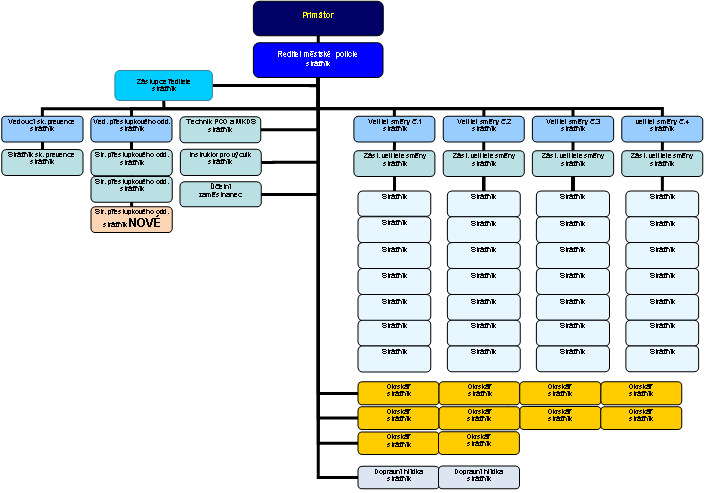 P o d p i s yP o d p i s yP o d p i s yP o d p i s yPředkladatelMgr. František Jura, primátor,v.r.  10.2.2021Za správnostvrch.pol.rada Mgr. Jan Nagy ředitel,v.r.10.2.2021Zpracovatel (é)vrch.pol.rada Mgr. Jan Nagy ředitel,v.r.10.2.2021